Equality Information and Objectives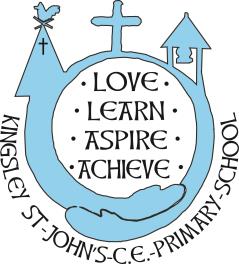 Love; Learn; Aspire; AchieveKingsley St John’s CE Aided Primary School Equality Information 2022 Our belief in “equality of opportunity, success and confidence for all” (believing unconditionally in all God’s Children) underpins the ethos and approach of Kingsley St John’s as we strive to ensure our children meet life in all its fullness.
The Equality Act 2010 has replaced and unified all existing equality legislation such as the Race Relations Act, Disability Discrimination Act and Sex Discrimination Act. It aims to ensure that people have equality of opportunity in accessing and experiencing public services. There are two kinds of duty that schools must meet: the general which is the Public Sector Equality Duty (PSED) and the specific. There are two specific duties; these are that schools should:
 publish information which shows compliance with PSED  and  publish at least one equality objective
The Public Sector Equality Duty has three main aims:
 eliminate unlawful discrimination, harassment and victimisation and other conduct under the act
 advance equality of opportunity between people who share a protected characteristic and those who do not
 foster good relations between people who share a protected characteristic and those who do not.
As part of the annual analysis of provision, pupil progress, attainment and attendance the Leadership Team and subject leaders consider the groups protected under the Equality Act (race, disability, gender, gender re-assignment, age, pregnancy and maternity, marital status, sexual orientation, religion and belief and sexual orientation.) Pupil data
 KSJ has 69 pupils on roll as at January 2022 (71 including nursery).
 The level of special educational needs in the school (36%) is above the national.
 Most pupils are White British, with 8% of pupils being from minority ethnic groups and there are no children with English as an Additional Language.
 There is a gender imbalance across the whole school, (42% females and 58% males).
 Overall attendance for is broadly in line with average 95%
 Mobility is high with 55% of KS2 children having attended another school other than KSJ.
 Currently there are 17 pupils eligible for pupil premium, with 11 of them current FSMEquality Objectives
Having analysed the data relating to the protected groups, the following objectives have been set: To promote and enhance community cohesion and a sense of shared belonging to the school and the local community, especially for new families and pupils joining through in year transitions. This to be enhanced locally, nationally and globally. The progress and attainment of pupil premium pupils will be in line with non-pupil premium pupils.The gap between low ability attainments and pupils with middle ability and higher ability will be reduced. To enhance the learning opportunities for boys to reduce the gender gap. This document is updated annually. Please read this document in conjunction with The Equality and Inclusion Policy. 